تقرير فحص جماعي لرسالة علميةأولا: المقدمةإشارة إلى موافقة مجلس كلية الهندسة بتاريخ   / ……    / 2021 ..... واعتماد السيد أ.د./ نائب رئيس الجامعة لشئون الدراسات العليا والبحوث بتاريخ /…..  / 2021 .... بالموافقة على تشكيل لجنة الحكم والمناقشة على الرسالة المقدمة من:اسم الباحث/الباحثة: القسم: التخصص:                                                                                                         الدرجة: (دكتوراه الفلسفة) / (الماجستير فى العلوم الهندسية)عنوان الرسالة باللغة العربية: عنوان الرسالة باللغة الانجليزية:   لجنة الإشراف:          .......................................................................................................................................................................................لجنة الحكم والمناقشة:   ....................................................................................................................................................................................................................................................فإنه في جلسة علنية بمبنى كلية الهندسة بجامعة أسيوط في يوم .........  ….. /…. /….  اجتمعت اللجنة لمناقشة الباحث..................................... فيما جاء في رسالته وقام الباحث بتقديم عرض لمحتوى الرسالة ومن ثم قام أعضاء اللجنة بمناقشته في محتوياتها.ثانيا: الوصف العام للرسالةتحتوي الرسالة على عدد ..... صفحة وهي مكتوبة باللغة الإنجليزية العلمية الواضحة والمفهومة.  وتحتوي الرسالة على عدد ..... مرجع حديث في صلب الموضوع.  وبالرسالة ملخصين أحدهما باللغة العربية والأخر باللغة الإنجليزية، وعدد .....ملحق.ثالثا: محتويات فصول الرسالة   (وتتضمن موجزا وافيا عن كل فصل) الفصل الأول: ............................................الفصل الثاني: ...........................................الفصل الثالث: ...........................................الفصل الرابع: ...........................................الفصل الخامس: ...........................................رابعا: التعليق العام على الامتحان و الرسالة   (القيمة العلمية, اخراج الرسالة, لغة الرسالة, العرض, المناظرة ملحوظات عامة)يجب أن يشتمل التعليق على شرح تفصيلي للقيمة العلمية للرسالة في حالة الماجستير. كما يجب أن يشتمل في حالة الدكتوراة على سرد مفصل لما تقدمه الرسالة من اضافة علمية جديدة و قيمة تطبيقية.خامساً: التقييم   مدى مطابقة عنوان الرسالة لموضوعها  غير مقبول  ☐		مقبول  ☐	   جيد ☐ 	جيد جدا  ☐التفكير العلمي المستقل  (فهم المشكلة، أسلوب المعالجة)غير مقبول  ☐		مقبول  ☐	   جيد ☐ 	جيد جدا  ☐اجمالي الكفاءة العلمية  (القدرة على النقد، القدرة على التحليل, القدرة على ربط الاسباب و النتائج)غير مقبول  ☐		مقبول  ☐	   جيد ☐ 	جيد جدا  ☐القيمة التطبيقية للعمل (القابلية للتنفيذ، امكانية التحويل الى منتج صناعي)غير مقبول  ☐		مقبول  ☐	   جيد ☐ 	جيد جدا  ☐القيمة النظرية للعمل (النموذج الرياضي، الطرح النظري)غير مقبول  ☐		مقبول  ☐	   جيد ☐ 	جيد جدا  ☐كتابة الرسالة (استعراض الأعمال السابقة، الوضوح، الدقة, تحليل النتائج، اللغة)غير مقبول  ☐		مقبول  ☐	   جيد ☐ 	جيد جدا  ☐العرض (مستوى فهم الباحث/الباحثة لموضوع البحث)غير مقبول  ☐		مقبول  ☐	   جيد ☐ 	جيد جدا  ☐المناقشة (الرد على الأسئلة، فهم أبعاد البحث وتطبيقاته، فهم الإطار العام لموضوع البحث)غير مقبول  ☐		مقبول  ☐	   جيد ☐ 	جيد جدا  ☐ النزاهة العلمية (أمانة التحليل، المراجع، توضيح دور العمل في السياق العام، توضيح دور الباحثين  المشاركين ان وجد)غير مقبول  ☐		مقبول  ☐	   جيد ☐ 	جيد جدا  ☐هل ترشح اللجنة الرسالة لجائزة أفضل رسالة في القسم ؟نعم  				لا سادسا: الرأي  رسالة (دكتوراه الفلسفة) / (الماجستير) المقدمة من الباحث/الباحثة .................. (هى عمل أكاديمي جديد ومبتكر وهي إضافة علمية جديدة / (قيمة علمية جيدة) وموضوع الرسالة في تخصص .................. وهوأحد تخصصات قسم الهندسة ..................   –  كلية الهندسة – جامعة أسيوط، وقد قام الباحث بنشر عدد...........  بحث أكاديمي جديد في مجلات دولية متخصصة في مجال ...................  سابعا: التوصية   بعد اجتماع لجنة الحكم والمناقشة، توصي اللجنة باجماع الآراء (بمنح/ بعدم منح) الباحث.................. درجة الماجستير فى العلوم الهندسية /دكتوراه الفلسفة فى الهندسة تخصص ........................... من كلية الهندسة جامعة أسيوط.توقيع أعضاء لجنة الحكم والمناقشة:....................................................................................................................................................................................................................................................التاريخ: ….. /…. /….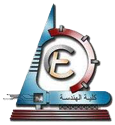 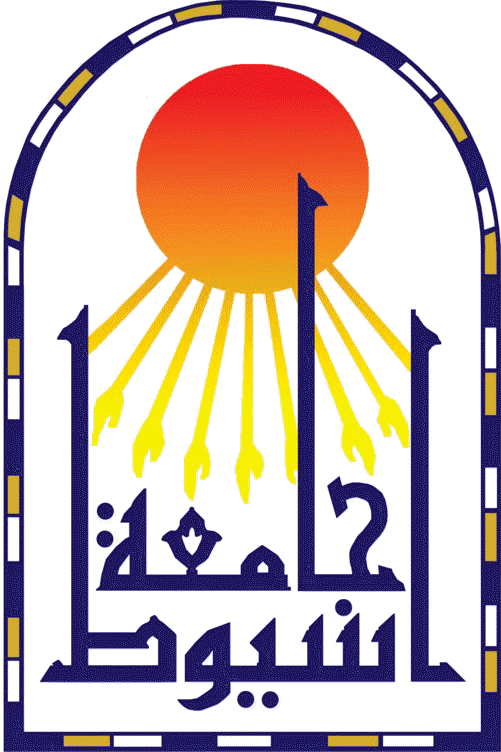 كـليــــة الـهندســـة – جامعة اسيــــوطإدارة الدراسات العليا